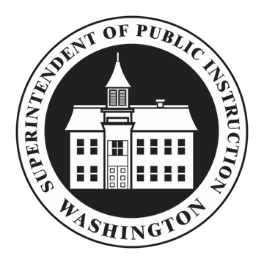 School NameSchool AddressАнкета по жилищному вопросу для учащихсяОтветы на следующие вопросы помогут определить услуги, на получение которых учащийся может иметь право по закону McKinney-Vento Act 42 U.S.C. 11435. Закон McKinney-Vento Act предусматривает предоставление определенных услуг и поддержки детям и молодежи, столкнувшимся с проблемой бездомности. (Дополнительная информация приведена на обороте)Если вы являетесь владельцем жилья/снимаете жилье, вам не нужно заполнять эту анкету.Если вы не владеете жильем/не снимаете жилье, отметьте все, что относится к вам. (Передайте заполненную анкету в районную службу по борьбе с бездомным населением District Homeless Liaison. Контактная информация приведена внизу страницы).	В мотеле		В машине, парке, кемпинге или в аналогичном месте	В приюте		Временное жилье	Постоянно переезжаю/останавливаюсь на ночлег	  	Другое________________________________  	В чужой квартире/доме с другой семьей	В жилье с отсутствие базовых удобств (нет воды, отопления, электричества и т.д.)Фамилия и имя учащегося: 		 		 __________________________	 Имя		Второе имя или отчество		 ФамилияНазвание школы/учебного заведения: _______ Класс: __________ Дата рождения (Месяц/день/год): ________ Возраст: ______Пол: 			Беспризорный учащийся (не проживает с родителем или официальным опекуном)			  	Учащийся проживает с родителем или законным опекуномАДРЕС ТЕКУЩЕГО МЕСТА ПРОЖИВАНИЯ: 	НОМЕР ТЕЛЕФОНА, В Т.Ч. КОНТАКТНЫЙ: 		КОНТАКТНОЕ ЛИЦО: __________________________Фамилия/имя родителя(-ей)/опекуна(-ов) печатными буквами: 	(Или беспризорный подросток)*Подпись родителя/официального опекуна: 		Дата: 	(Или беспризорный подросток)*Я заявляю под страхом наказания за лжесвидетельство по законам штата Вашингтон, что приведенная здесь информация является правдивой и точной.Отправьте заполненную форму в: _______________________   ___________________________   __________________________________________Районная служба		Телефон	МестоположениеТолько для персонала учебного заведения: Для сбора данных и кодирования данный в системе информации об учащихся (N) Не бездомный(-ая)   (A) Приюты  (B) Совместное проживание   (C) Без приюта  (D) Гостиница/мотельЗакон McKinney-Vento Act 42 U.S.C. 11435РАЗДЕЛ 725. ОПРЕДЕЛЕНИЯВ контексте настоящего раздела:(1) Термин «регистрировать» и «регистрация» включает в себя право посещения занятий и участия во всех школьных мероприятиях.(2) Термин «бездомные дети и молодежь» — (A) относится к лицам, не имеющим постоянного, полноценного и адекватно оборудованного места для ночлега (в значении раздела 103(a)(1)); и(В) включает-- (i) детей и подростков, которые делят жилое помещение с другими людьми вследствие утраты жилья, экономических проблем либо по различным аналогичным причинам; проживают в мотелях, отелях, на стоянках для жилых автоприцепов или на территории кемпинга по причине отсутствия соответствующего требованиям жилья; проживают в аварийных или временных убежищах; остаются в госпиталях; либо ожидают своей очереди на размещение в приемную семью;(ii) детей и подростков, имеющих временный ночлег в финансируемом государством либо средствами из частных источников, жилье, как не квалифицируемом как приют, так и предназначенном для постоянного проживания людей (в рамках определения, приведенного в разделе 103(а)(2)(С));(iii) детей и подростков, проживающих в машинах, парках, общественных местах, заброшенных зданиях, автобусах или железнодорожных вокзалах и подобных объектах; а также(iv) кочующих детей (данный термин определяется разделом 1309 Акта о начальном и среднем образовании от 1965 года), квалифицированных, как лица, не имеющие определенного места жительства, в контексте данного подзаголовка, в связи с условиями проживания, описанными в пунктах с (i) по (iii).(6) Термин «беспризорный подросток» определяет подростков, не находящихся на попечении родителя или опекуна.Дополнительные ресурсыИнформация и ресурсы для родителей приведены по адресам:National Center for Homeless Education National Association for the Education of Homeless Children and Youth 